MO DOT 13.5'-15' Commercial Rotary Cutters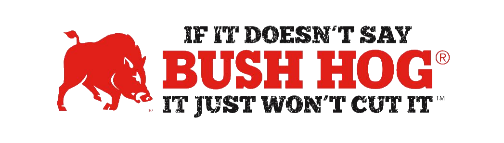 Contract No. 60523CO0379Contract DetailsContract Name	MO DOT Commercial Rotary CuttersContract Number	60523CO0379Contract Held by		Bush Hog LLCMultiple Award		YesPO Submission		Bush HogCoverage Area		State of MissouriProducts Covered	2815, 4115 & 4815 Flex Wing Mowers OnlyFreight Terms	Prices quoted include freight and set upWarranty Terms		Standard Factory WarrantyPayment Terms		Net 30 DaysTerm of Contract	January 1, 2023 to January 31, 2028. For further assistance, contact your Territory Manager, Mary Andrews, Jill Sandidge or Shellee Lolley Bullard. Mary Andrews 						Jill Sandidge Contract Manager 					Contract Administrator mary@manufacturerssolutionsteam.com 		jill@manufacturerssolutionsteam.com 830-481-4818 						615-680-4458Shellee Lolley BullardCustomer ServiceShellee.bullard@bushhog.com334-874-2723